SHARED RESOURCE SERVICESummary of Internal Audit Activity2023 – 24 Year to dateIntroductionThe purpose of this report is to:Advise of the progress to date with the current year’s Audit Plan (2023 – 24)Provide details of the audits finalised in the period; andRaise any matters relevant to the Finance & Governance Board role.Audit Plan 2023 - 24Internal audit plan progress overview:Audits Completed in the PeriodKey Points to NoteThe audits at fieldwork stage should complete around the same time.Nothing that should affect completion of the plan by the year end.Audit TeamContact InformationTorfaen Internal Audit ServiceCivic Centre, Pontypool NP4 6YBFax 01495 742439mike.corcoran@torfaen.gov.uk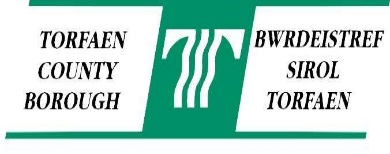 Audit Title:SRS – 23008 IT GovernanceAudit Title:SRS – 23008 IT GovernanceAudit Sponsor:Matt Lewis / Kathryn Beavan-SeymourAudit Sponsor:Matt Lewis / Kathryn Beavan-SeymourAudit Sponsor:Matt Lewis / Kathryn Beavan-SeymourFinal Report Issued:07 Feb 2024Final Report Issued:07 Feb 2024Assurance Opinion:Assurance Opinion:Assurance Opinion:Recommendations / Management Action(s)Recommendations / Management Action(s)Recommendations / Management Action(s)Recommendations / Management Action(s)Audit Timeline: 142 daysAudit Timeline: 142 daysAudit Timeline: 142 daysAudit Timeline: 142 daysAudit Timeline: 142 daysAudit Timeline: 142 daysAudit Timeline: 142 daysISS.1 – Information Security Roles and ResponsibilitiesISS.1 – Information Security Roles and ResponsibilitiesISS.1 – Information Security Roles and ResponsibilitiesISS.1 – Information Security Roles and ResponsibilitiesISS.1 – Information Security Roles and ResponsibilitiesISS.1 – Information Security Roles and ResponsibilitiesPriority: MediumControl Requirement:All information security roles and responsibilities are:clearly identified, defined, documented (job descriptions) and allocated.agreed and approved.understood and adhered to by those to whom they apply.Issue:Documented, approved, and agreed Partner Information Security responsibilities do not exist.An email following an IS event in April 2023, contained responsibilities apportioned to the SRS that had not been consulted on, considered by, or agreed with them.Risk:IS roles and responsibilities are not sufficiently documented, agreed, and understood by those with responsibility for ensuring they exist and are adhered to as part of an effective ISMS.Breaches not reported or addressed in an effective and timely manner.Recommendation:The ISLB should ensure that the provider of the partner security function does so in accordance with a documented, agreed, and approved specification of the role and associated responsibilities such as an MoU, service specification or SLA, to provide full understanding in future by all parties and the proper and correct management of IS incidents/events.Recommendation:The ISLB should ensure that the provider of the partner security function does so in accordance with a documented, agreed, and approved specification of the role and associated responsibilities such as an MoU, service specification or SLA, to provide full understanding in future by all parties and the proper and correct management of IS incidents/events.Recommendation:The ISLB should ensure that the provider of the partner security function does so in accordance with a documented, agreed, and approved specification of the role and associated responsibilities such as an MoU, service specification or SLA, to provide full understanding in future by all parties and the proper and correct management of IS incidents/events.Management Response:Agreed. This report will be taken as part of the audit slide deck for the next ISLB in April 2024.Responsible Officer:Lee Williams, Service Manager – Governance & PlanningTarget Date:April 11, 2024 Management Response:Agreed. This report will be taken as part of the audit slide deck for the next ISLB in April 2024.Responsible Officer:Lee Williams, Service Manager – Governance & PlanningTarget Date:April 11, 2024 Management Response:Agreed. This report will be taken as part of the audit slide deck for the next ISLB in April 2024.Responsible Officer:Lee Williams, Service Manager – Governance & PlanningTarget Date:April 11, 2024 ISS.2 – Information Security Incidents/EventsISS.2 – Information Security Incidents/EventsISS.2 – Information Security Incidents/EventsPriority: MediumControl Requirement:A system allowing personnel to report information security events they observe or suspect in a prompt manner through appropriate channels exists: the reported incidents, breaches, other cyber-based events are noted, examined, and used to devise a strategy that prevents them repeating.Issue:An incident that occurred in April 2023 had the following elements of concern:Local Authority SIRO's were verbally updated the day after the event, leading to contact with the SRS COO.  It was not dealt with, as required by the ISLB ToR, only appearing on a cyber incident log slide in the Jan 2024 ISLB.The report was emailed to an individual not appropriately vetted or security cleared, creating a related breach, again not reported to, or addressed by the ISLB.  Recall was attempted but the email had left the tenant.Prevention recommendations have only been made by the SRS.Risk:Information security incidents/events incorrectly reported/not reported/not mitigated against or prevented from reoccurring.Current processes may not be adequate or effective. Recommendation:Those charged with IS governance i.e. the ISLB need to ensure that the incident/event process is:documented and fit for purpose.communicated post agreement to all who are required to have a working understanding of it.covered in the training and awareness programme for staff and those with a defined role and responsibilities.Management Response:Agreed. This report will be taken as part of the audit slide deck for the next ISLB in April 2024.Responsible Officer:Lee Williams, Service Manager – Governance & PlanningTarget Date:April 11, 2024Management Response:Agreed. This report will be taken as part of the audit slide deck for the next ISLB in April 2024.Responsible Officer:Lee Williams, Service Manager – Governance & PlanningTarget Date:April 11, 2024NamePositionTelephoneEmailPeter WilliamsHead of Audit01495 742278Peter.williams@torfaen.gov.ukMichael CorcoranGroup Auditor01495 742270Mike.corcoran@torfaen.gov.ukArran RosserSenior Auditor01495 742275Arran.rosser@torfaen.gov.uk